
Администрация Черниговского района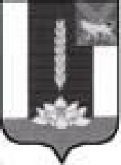 ПОСТАНОВЛЕНИЕ 18.10.2019	       		        с. Черниговка		 	                № 679-па     В соответствии с постановлением Правительства от 30.09.2019 №1279 «Об установлении порядка формирования, утверждения планов-графиков закупок, внесения изменений в такие планы-графики, размещения планов-графиков закупок в единой информационной системе в сфере закупок, особенностей включения информации в такие планы-графики и требований к форме планов-графиков закупок и о признании утратившими силу отдельных решений Правительства Российской Федерации»ПОСТАНОВЛЯЮ:1. Постановление администрации Черниговского района от 01.09.2017 года №511-па «Об утверждении Положения о порядке формирования, утверждения и ведения планов закупок товаров, работ, услуг для обеспечения муниципальных нужд Черниговского района» признать утратившим силу с 01.01.2020 года.2. Настоящее постановление опубликовать в «Вестнике нормативных правовых актов Черниговского района» приложении к газете «Новое время» и на официальном сайте Администрации Черниговского района по адресу: http://www.chernigovka.org в разделе «НПА».3. Настоящее постановление вступает в силу с момента подписания.Глава Черниговского района          	                     			В.Н. СёмкинОб отмене постановления администрации Черниговского района №511-па от 01.09.2017 года «Об утверждении Положения о порядке формирования, утверждения и ведения планов закупок товаров, работ, услуг для обеспечения муниципальных нужд Черниговского района»